Publicado en Madrid el 01/06/2020 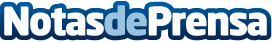 CEOE se adhiere a la iniciativa ‘Movilización por el Empleo’ impuIsada por el Grupo Adecco en España   La Confederación Española de Organizaciones Empresariales (CEOE) y el Grupo Adecco, expertos en la gestión de los Recursos Humanos, han suscrito un acuerdo de colaboración, cooperación y asesoramiento atendiendo a la crisis provocada por la pandemia del Covid-19Datos de contacto:Adecco914325630Nota de prensa publicada en: https://www.notasdeprensa.es/ceoe-se-adhiere-a-la-iniciativa-movilizacion Categorias: Nacional Sociedad Logística Recursos humanos Consumo Otras Industrias http://www.notasdeprensa.es